　　　　　　　　　　　　　　　　　　　　　　　　　令和2年7月29日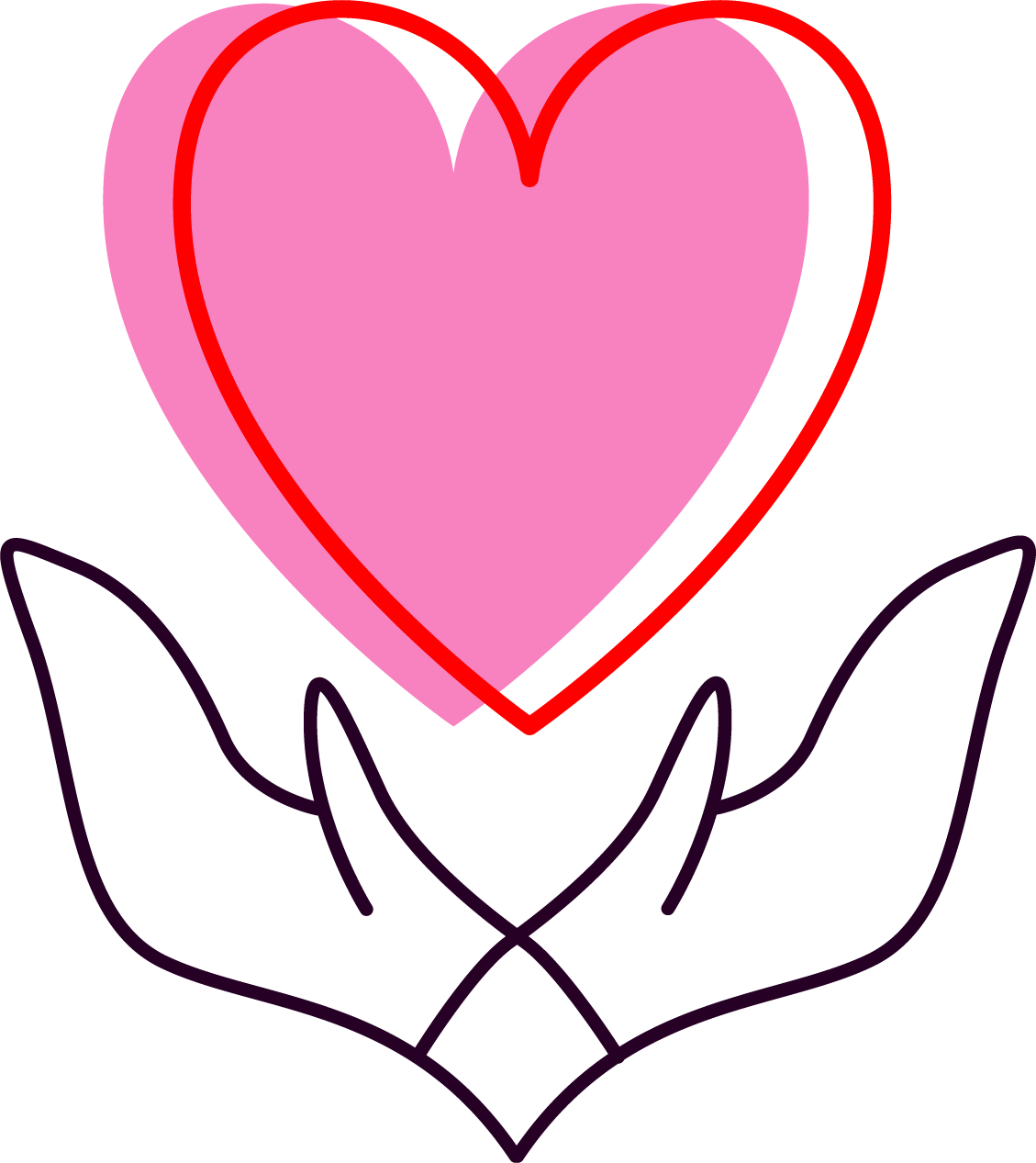 2020－2021年度　クラブ会長・幹事・米山奨学委員長・カウンセラー　様　　　　　　　                                                     国際ロータリー第2720地区　　　　　　　　　　　　　　　　　　　　　　　　　ガ　バ　ナ　ー　　　　硯川　昭一　　　　　　　　　　　　　　　　　　　　　　　　　米山記念奨学会部門長　土谷　壮司　　　　　　　　　　　　　　　　　　　　　　　　　　米山奨学生・学友・地区委員卓話募集のご案内！各地に被害をもたらした長梅雨がやっとあけ夏がやってきました。被災された各位には心よりお見舞い申し上げます。平素は米山記念奨学会事業に多大なるご理解とご協力を受け賜わり誠にありがとうございます。さて、7月予定の夏季研修会もコロナと豪雨により中止となりました。皆様方には研修内容をご説明する準備を整えております　米山奨学生につきましても世話クラブ皆様方に守られ日々をすごしておりますがロータリー活動は思うようにできないのが現状です。10月1日から卓話訪問解禁となりますが　またこれも、コロナ等の状況を見ながら柔軟な対応を余儀なくされると考えております。貴クラブの卓話訪問希望日に訪問できるかどうか　その時の状況次第ということになろうかと思います。もちろん貴クラブの状況を最優先させていただきたいとも思っております。そのうえで、10月1日から12月20日までの期間で卓話の募集をご案内させていただきます。奨学生には万が一に備えるようプレゼンのDVDの作成もさせております。こちらでの対応も可能です。ご希望がございましたら是非、卓話訪問にお申し込みくださいますようお願いいたします。❏別紙にて詳細をお知らせいたします。❏⇩❏卓話申し込み案内❏○米山奨学生卓話期間と申し込みについて！！卓話は10月から１２月までの期間に行われます。　今回も全クラブ訪問を目標としておりますので別紙依頼書にて申し込みをお願いします。　米山奨学生に限らず、学友、地区委員　ご希望をお知らせください。　各クラブ1回はプログラムに入れていただくことをお願いいたします。※コロナ・災害等　大変な時期ですので無理されないようお願いいたします。　申し込みをしていただいても貴クラブ様の（例会中止等）ご事情でキャンセルしていただいても構いません。　　　　2020-2021年度　「米山卓話」依頼書クラブ名　　　　　　　　　　　　　　　ロータリークラブ☆　卓話希望日（必ず第三希望までご記入願います）　※例会場名　　　　　　　　　　　　　　　　　　　　　　　　　　　　　　　　☆　卓話希望者（希望のものに○印をしてください。）（米山奨学生・学友・地区委員）クラブ担当者　　　　役　職　　プログラム委員長・米山委員長・その他（　　　　　　　）　　　　氏　名連絡先　TEL連絡が必ず取れる番号を　締め切り：　　2020年8月28日（金）送 付 先：国際ロータリー第2720地区事務所FAX　０９６－３５５－２７２０米山奨学生卓話の注意事項　卓話時の謝礼および交通費については必要ありません。　　　ご支援のお気持ちは米山ボックス等の特別寄付でお願いします。※　奨学生が卓話に来訪した際、米山BOXの設置を是非お願いいたします。会員皆様にあらかじめ、幹事・米山委員様はBOX設置をご案内していただき米山スマイル（クラブ特別寄付）を奨励し、米山寄付の為にお使いいただけ　　　ると幸いです。※　卓話の奨学生には是非、いろんな質問をお願いいたします。選考委員会が　選りすぐりの学生を選んでおります、この機会に是非　諸外国の学生の思考などを知る良いお時間だと考えております。※　奨学生、引率のカウンセラー様のビジターフィは受け取らないようお願いいたします。以上、米山奨学生の卓話を有意義な友好のお時間になるよう誠にお手数をお掛けいたしますが、各クラブでのサポートをよろしくお願いいたします。お問い合わせ　卓話担当　米山　土谷090-4770-3410　　　　　　　　　　　　　　　　　　　　　　　　　　　　　　　日　程例会開始時間第一希望　　　　月　　　日　（　　　）：    　～　　　：　　　第二希望　　　　　月　　　日　（　　　）：    　～　　　：　　　第三希望　　　　月　　　日　（　　　）：    　～　　　：　　　